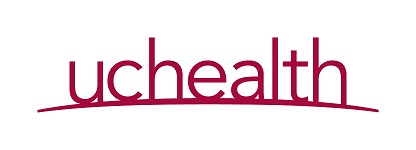 Yampa Valley Medical CenterCritical Values Laboratory Blood Bank Critical Lab Values Positive Antibody results other than prenatal Anti-D.Incompatible CrossmatchTransfusion Reactions, and the Pathologist’s interpretation of transfusion reactions.Inventory Limitations and turnaround times to get additional blood and blood components.ABO/RH type changes for the administration of blood units except for O Neg units and RH Neg units to RH positive recipients.Result errors with the potential of affecting patient care.Transfusion of unsafe or inappropriate blood products.Positive Fetal Screen test indicating potential large fetal-maternal hemorrhage.Positive Direct Coombs (DAT) in newborn indicating Hemolytic Disease of the Newborn.Anticipated significant reporting delays.Microbiology Critical Lab ValuesPositive blood culturePositive spinal fluid, gram stain and/or culturePositive stool culture for Salmonella, Shigella, Campylobacter or E.coli 0157.MDRO’sMRSA- Methicillin resistant Staphylococcus AureusVRE- Vancomycin Resistant EnterococciCRE- Carbapenem EnterobacteriaceaeESBL’sMDR PseudomonasMDR AcinetobacterGroup A streptococcus (in sources other than throats)Pseudomonas isolated in an eye culture.Any observed resistance to current patient antibiotic therapy by the pathologic bacterial organism.Positive Blood parasite smearC. difficileCritical Values Microbiology Epidemiology / Infection ControlPositive stool for GiardiaCulture or PCR positive for Neisseria gonorrheaPCR positive for C. trachomatisPositive MRSA surveillance screen Arterial Blood GasesReferencesJoint Commission NPSG.02.03.01Critical Value YVMCCritical Value YVMCChemistry TestsLowHighSodium<120 mmol/L>160 mmol/LPotassiummmol/L mmol/LCalcium<6.1 mg/dL>12.9 mg/dLCO2>40 mmol/LGlucose40 mg/dL mg/dLGlucose (Neonates)40 mg/dL200 mg/dLMagnesium<1.0 mg/dL>4.7 mg/dLPhosphorus< 1.3 mg/dL> 8.0 mg/dLTroponin I> 0.30 ng/mLDigoxin> 2.2 ug/mLGentamicin Trough> 2.0 ug/mLGentamicin Peak> 12.0 ug/mLSalicylate> 30 mg/dLHematology TestsLowHighWBC< 1,000X109/L> 30,000X109/LWBC (Pre-op)< 2,000X109/L> 20,000X109/LHemoglobin< 6. gm/dL> 20.0gm/dLHematocrit< %>60%Hematocrit (Pediatric)< 20%> 75%Platelet count< X109/L>1,000X109/LCSF WBC> 5/uLCSF WBC (Neonates)>30/uLCSF WBC (1m-1y)>20/uLCSF WBC (>y)> 10/uLCSFPresence of malignant cells or blastsPresence of malignant cells or blastsBody FluidsPresence of malignant cells or blastsPresence of malignant cells or blastsWBC DifferentialPresence of circulating blasts or new diagnosis of malignancyPresence of circulating blasts or new diagnosis of malignancyPeripheral SmearSuspected parasites are presentSuspected parasites are presentCoagulation TestsLow HighProtime (INR)> 5.0PTT> 124 secondsPTT Pre-op> 38 secondsFibrinogen< 100 mg/dLArterial Blood GasesLowHighPCO2 (arterial)< 20 mmHg> 70 mmHgPCO2 (venous/capillary)> 55 mmHgPO2< 40 mmHgPH (arterial)< 7.20> 7.60PH (venous/capillary)< 7.20HCO3< 12 mmol/L> 40 mmol/LArterial Cord Gas pHpH < 7.1